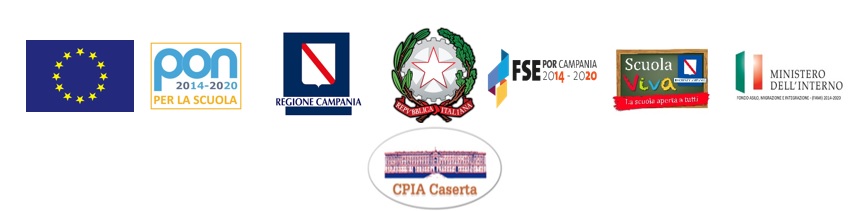 Centro Provinciale per l’Istruzione degli Adulti di CasertaVicolo G.F. Ghedini, 2, Via Galatina, 26, 81100, Caserta (CE) Recapito Telefonico: 0823341601; P.E.O.: cemm18000t@istruzione.itP.E.C.: cemm18000t@pec.istruzione.it - Sito web: www.cpiacaserta.edu.itCodice Meccanografico: cemm18000t -Codice Fiscale: 93093640618- Codice Univoco: UFHO5JAllegato n. 2 alla Circolare n. 9- A.S. 2020-2021AL DIRIGENTE SCOLASTICODEL CPIA DI CASERTAIl/la sottoscritto/a ____________________________________________________________nato/a _______________________ il ____________________a ______________( Prov. ) residentea _______________________( Prov. ) in Via/Piazza __________________________________ n° ,in servizio presso questa Istituzione scolastica in qualità di ,C H I E D Edi beneficiare dei permessi previsti dalla Legge 104/92 art. 33 e successive modificazioni in qualità di: genitore della persona disabile di età inferiore a tre anni; genitore della persona disabile di età superiore a tre anni; parente, affine o coniuge di una persona con disabilità; disabile lavoratore richiedente i permessi.DICHIARAZIONE SOSTITUTIVA di CERTIFICAZIONI e DELL’ATTO DI NOTORIETA’(Artt. 46 e 47 (R) T.U. delle disposizioni legislative e regolamentari in materia di documentazione amministrativa – D.P.R.28/12/2000, n° 445)A tal fine, consapevole delle responsabilità e delle pene stabilite dalla legge per false attestazioni e/omendaci dichiarazioni, sotto la sua personale responsabilità,DICHIARA Che l’ASL di , nella seduta del _____________________ , ha riconosciuto la gravità dell’handicap (ai sensi dell’art. 3 comma 3 della Legge 104/1992), di: __________________________________________che nessun altro familiare beneficia dei permessi per lo stesso soggetto portatore di handicap;oppureche l’’altro genitore beneficia dei permessi per lo stesso portatore di handicap alternativamente con il sottoscritto,nel limite massimo di 3 giorni complessivi tra i due genitori (si allega dichiarazione di responsabilità dell’altrogenitore);di essere convivente con il soggetto portatore di handicap all’indirizzo sopra specificatooppuredi non essere convivente con il soggetto portatore di handicap, ma di svolgere con continuità l’assistenza allostesso per le necessità quotidiane non essendoci parenti ed affini entro il 3° grado conviventi con la persona sopra indicata e non lavoratori, che possano fornirle assistenza;Cognome e Nome Grado di parentela 1_________________________________________________________________(data adozione/affido) data e luogo di nascita __________________________________________Residente a ,______________________________ in Via/Piazza _____________________________come risulta dalla certificazione che si allega. che la famiglia anagrafica della persona per la quale vengono richiesti i permessi è così costituita:1 Indicare se: figlio/a (in caso di adozione/affidamento, indicare la data del provvedimento); Parente o affine entro il 3° grado (specificare se: padre, nuora, ecc.). di assistere in via continuativa ed esclusiva la persona sopra indicata; che la persona per la quale vengono richiesti i permessi non è ricoverata a tempo pienopresso istituti specializzati.Solo per coloro che richiedono i permessi per assistere un parente/affine entro il 3°grado: che i seguenti parenti o affini entro il 3° grado, conviventi con la persona sopra indicata, nonpossono fornirle assistenza, ancorché non lavoratori, per i motivi indicati a fianco di ciascunnominativo:Cognome e Nome Motivo per cui non può prestare assistenza(indicare il n°/lett. corrispondente ad una o più motivazioni sottoelencate7Elenco delle motivazioni che impediscono di fornire assistenza alla persona handicappata individuatecon deliberazione n. 32 del 07.03.2000 dell’INPS:1)) Ai fini della concessione dei giorni di permesso previsti dall’art. 33, comma 3, della legge n. 104/92, qualora nella famiglia del portatoredi handicap siano presenti familiari non lavoratori, le situazioni di impossibilità, per questi ultimi, di assistere l’handicappato sonoindividuabili al verificarsi delle seguenti ipotesi:a) riconoscimento, da parte dell’INPS o di altri Enti pubblici, di pensioni che presuppongano, di per sé, una incapacità al lavoro pari al100% (quali le pensioni di inabilità o analoghe provvidenze in qualsiasi modo denominate)b) riconoscimento, da parte dell’INPS o di altri Enti pubblici, di pensioni, o di analoghe provvidenze in qualsiasi modo denominate(quali le pensioni di invalidità civile, gli assegni di invalidità INPS, le rendite INAIL, e simili), che individuino, direttamente oindirettamente, una infermità superiore ai 2/3;c) età superiore ai 70 anni, in presenza di una qualsiasi invalidità comunque riconosciuta;d) età inferiore ai 18 anni (anche nel caso in cui non sia studente);e) infermità temporanea per i periodi di ricovero ospedaliero. Altre infermità temporanee, debitamente documentate, o, più in generale, i motivi di carattere sanitario, anch’essi debitamentedocumentati, del familiare non lavoratore dovranno essere valutati dal medico della Sede INPS al fine di stabilire se e per qualeperiodo, in relazione allanatura dell’handicap del disabile nonché al tipo di affezione del familiare non lavoratore, sussista una impossibilità,per quest’ultimo, di prestare assistenza. In caso di genitori entrambi lavoratori e di figlio minorenne handicappato grave, la presenza di familiari non lavoratori non pregiudica la possibilità, per uno dei due genitori, di fruire, secondo le condizioni previste, dei permessi per assistere tale figlio.Solo per coloro che richiedono i permessi in qualità di disabile lavoratore: di voler fruire dei permessi secondo le seguenti modalità: tre giorni al mese; due ore al giorno dalle ore alle ore ; di impegnarsi a comunicare immediatamente eventuali variazioni relative a quantocomunicato/autocertificato con la presente dichiarazione, consapevole che le amministrazionipossono effettuare i controlli sulla veridicità delle dichiarazioni ai sensi degli artt. 71, 75 e 76 -T.U. delle disposizioni legislative e regolamentari in materia di documentazione amministrativa –D.P.R. 28/12/2000, n° 445.Il/la DichiaranteData ____________AVVERTENZA: il dichiarante decade dai benefici eventualmente conseguiti, a seguito del provvedimento emanato sulla base della dichiarazione non veritieraIl Dirigente Scolastico*F.to  dott. Raffaele CAVALIERE (* Firma autografa sostituita a mezzo stampaai sensi dell’art. 3, comma 2, D.L.sg. n°  39/93)Cognome e Nome __________________________________________________Luogo _____________________________________________________________e data di nascita ______________________________________________Rapporto di parentela ___________________________________________(se lavoratore) Dati del datore di lavoro